Экологическое движение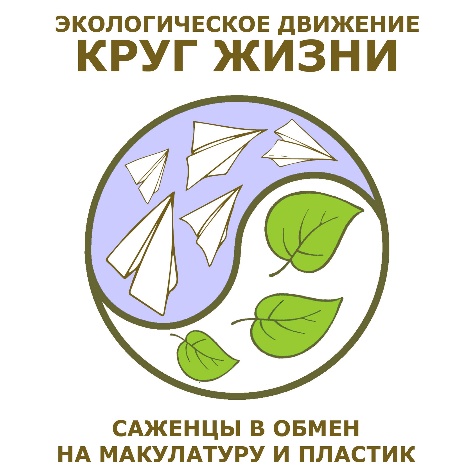  “Круг Жизни”: Меняем макулатуру и пластик на цветы и деревьяhttps://vkrug.org/  Приглашает присоединиться к новому сезону   Сроки сезона 2020/2021:- сдача вторсырья открыта круглый год, в текущем сезоне продолжится до 26 апреля 2021 года;- получение саженцев для посадок состоится с 13 по 15 мая 2021 года;- посадки состоятся с 15 по 31 мая 2021 года Для участия необходимо зарегистрироваться на сайте: https://vkrug.orgГруппа ВКонтакте: https://vk.com/krug_sze-mail: spb@vkrug.orgТелефон +7-931-583-09-49Наши участники:  Семьи и активные горожане, дачники, жилые комплексы, более 150 школ и детских садов, библиотеки, больницы, коммерческие предприятия и другие учреждения. Как принять участие и получить саженцы:Собирать вторсырьё (макулатуру, ПЭТ-бутылки), сдать их в переработку. Сдавать макулатуру и пластик возможно двумя способами: привезти во временный пункт приема Круга Жизни (Адрес и периодическое расписание работы на сайте в разделе “Как сдать вторсырьё” - https://vkrug.org/give)2) От 200 кг заказать вывоз с адреса (бесплатно) из личного кабинета на сайте Взамен сданного вторсырья на централизованной выдаче в Гатчине в мае участники получают саженцы цветов, кустов и деревьев (выбрав их из известного заранее списка на сайте https://vkrug.org/catalog/) и высаживают их на собственной территории или в официально согласованных местах в городе.*Каждое учреждение становится участником общегородского Зелёного рейтинга и по итогам года победители будут награждены призами и дипломами (дополнительно к саженцам, полученным за сданное вторсырьё).*В период пандемии обращаем внимание школ и детских садов, что сбор макулатуры осуществляется бесконтактно, в заранее запланированный день, на улице. Представитель учреждения регистрируется на сайте и из личного кабинета формирует заявку на вывоз, указывает запланированную дату сбора. В этот день учащиеся и воспитанники складывают макулатуру у входа в здание и когда начнутся уроки приедет машина и загрузит макулатуру. Она будет взвешена и через пару дней на сайте будут начислены зеленые баллы для обмена на саженцы.Благотворительное озеленение.Участники Круга Жизни наряду с получением саженцев на озеленения собственной территории, могут сделать свой вклад в организованные общественные посадки. Для этого они могут часть сданного вторсырья направить на один из социально-значимых проектов. 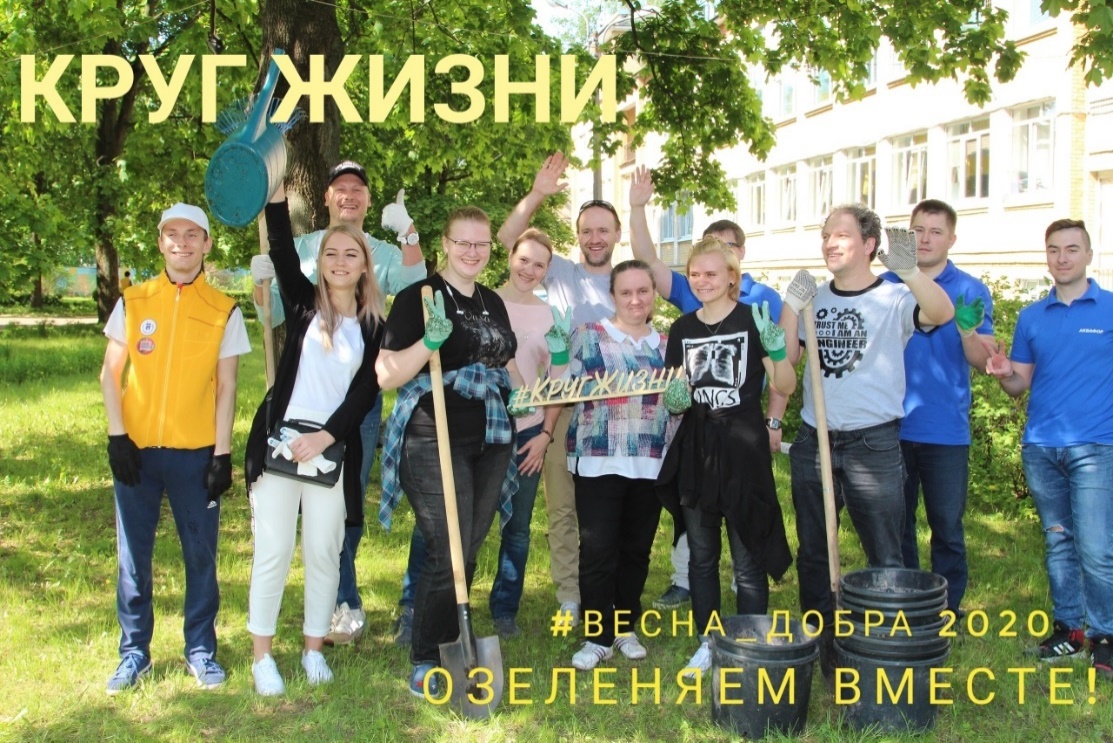 Весной 2021 запланированы следующие благотворительные посадки:- в Сиверской школе-интернате для детей с ограниченными возможностями. Красная ул., 30, городской посёлок Сиверский, (г. Гатчина, Ленинградская область)- Посадки у мемориала морякам (реновация мемориала) на территории  Форта Красная Горка, Ломоносовский район, Ленинградская область.- В конном клубе «Кентаврик», занимающемуся реабилитацией детей-инвалидов через верховую езду в Парголово, Спб- «Оазис Добра» при Школе-интернате №8 для детей с особенностями развития, г. Павловск, пер. Мичурина, дом 19- лесовосстановительные посадки в Ленинградской области._________________________________________________________Цель «Круга Жизни» – снизить нагрузку на городские свалки силами горожан, которые могут проявить заботу о своём городе, сдавая в переработку вторсырьё;-  сформировать культуру сдачи макулатуры и иного вторсырья в переработку; - на своем примере научить детей культуре бережного отношения к зелёным насаждениям, к окружающей среде.С 2017 г. участники экологического движения «Круг Жизни» (https://vkrug.org) собрали и отправили в переработку  более 2000 тонн вторсырья (макулатура и ПЭТ-бутылки) и высадили более 60000 хвойных и лиственных деревьев, кустарников, цветов. Проведено благотворительное озеленение 23 социально-значимых объектов. В Ленинградской области «Круг Жизни» осуществляет волонтёрские лесопосадки с 2019 года, где нами было высажено 28 тысяч сеянцев сосны и ели.  Реализуется программа в области экологического просвещения детей через экоуроки, эколого-математический биатлон совместно с Губернаторским Физико-математическим лицеем №30 СПб, конкурсы поделок и рисунков. Проводится просветительская и практическая работа в области сбора вторсырья в переработку и заботы о зелёных насаждениях.  За 2019-2020 г. проведено более 25 уличных сборов вторсырья, включая прием макулатуры и ПЭТ-бутылок к обмену на саженцы.Участие начинается с регистрации на сайте: https://vkrug.orgДобро пожаловать в Круг Жизни